2 Week Independent Learning plan Week 11 & 12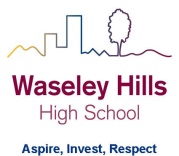 Monday June 22nd to Friday July 4th  Subject: English			Year: 10				Topic/theme: Animal Farm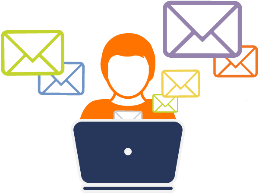 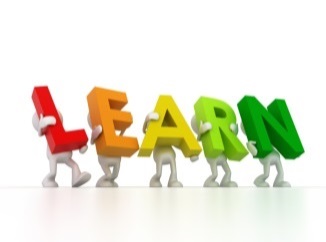 Three stages to online learning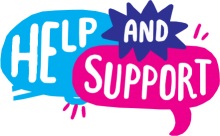 We are here to help you within school opening hours:Learning tasks for this fortnight: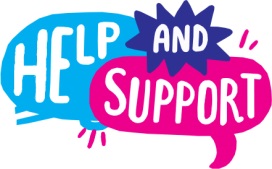 Need help?HomeAccess+ https://facility.waseley.networcs.net/HAP/login.aspx?ReturnUrl=%2fhap (use your normal school username and password).Pupil and parent help page:  https://www.waseleyhills.worcs.sch.uk/coronavirus-independent-learning/help-for-parents-and-pupils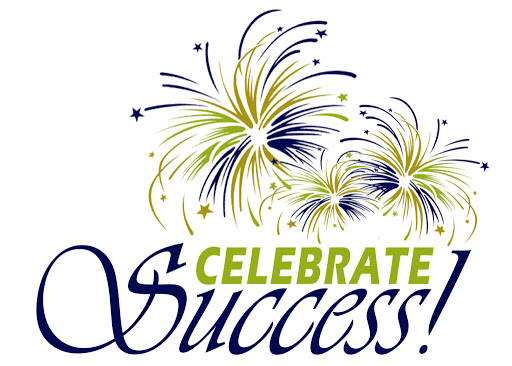 Fancy showing your best work off?You can email a photo of you doing something great, or an example of your best piece of work to your Head of Year for our celebrations assemblies when we return.  Yr 7 please email Mrs Williams at jewilliams@waseleyhills.worcs.sch.uk Yr 8 please email Mrs Bridgeman at jbridgeman@waseleyhills.worcs.sch.ukYr 9 please email Mrs Bradley at kjbradley@waseleyhills.worcs.sch.ukYr 10 please email Mr Jones at djones@waseleyhills.worcs.sch.ukPlease keep your work organised in subjects as we are excited to see what you have achieved and reward you for it when we return.Stage One – Reading TaskStage Two – Completing TasksStage Three – Assessing your learning and feedbackRead the lessons in the table below.  Think about what you need to learn from the task. It may help to look at the other lessons too as this will show you where your learning is heading.  Find the resources you need.  In some instances you may need to log into HomeAccess+ and find the file on the coursework drive (S).  Login with your normal school username and password.  Use the resource as described to complete the suggested task.  Reflect on the teacher’s question.Click here for HomeAccess+ driveClick here for help with accessing HomeAccess+At the end of the two weeks you will be set a task by your teacher on Show My Homework.  This is submitted in SMHWK.   This task will assess your learning and allow us to give you feedback.These assessment tasks are optional but submitting them is very helpful for you and your teacher to understand what you have learnt.Email your teacherJoin your teacher for a support chat sessionRing school receptionYou can now email your teacher using your Office 365 email address. You can also email Mr Baker or the Subject Leader using the contact info above (top right). You will also receive an invite during the two week period to join an online support chat with your teacher.Call 0121 4535211 within school hours. They will email your teacher and ask them to contact you.Lesson Aim:What you need to take from this lesson Resource(s) to use:Hyperlinks to videos etcHomeAccess+ file locationSuggested task:21In this lesson you will understand the key events of Chapter 9 and the way that Orwell has exposed the behaviour of the pigsDescription of resource:Location: HomeAccess+/Coursework drive S/English/1 1 School Closure Work/Year10/Animal Farm /ANIMAL FARM LESSONS 21-25 (WEEKS 11-12)File Name: PowerPoint: Animal Farm Lessons 21-25 (Weeks 11-12)Animal Farm Student Guide p.42 onwards; p.80 (Ch.9)https://archive.org/details/CompleteAUDIOBOOKAnimalFarmBYGeorgeOrwellCh. 9 2:24:36 secondsDescription of what you need to do (step by step):Check out the unfamiliar vocabulary on p.42 of the Student Guide.Read and/or listen to Chapter 9 on p.80 of Student Guide or2 hrs 24 mins 36 secs of audiobook.Answer the questions on p.43 of Student Guide.Update your Chapter Tracker and Character ProfilesA question your teacher would have asked you at the end of this lesson is:In what way does what happen to Boxer reflect what Old Major said happens to animals that are no longer useful in Ch. 1?22In this lesson you will understand and analyse Orwell’s use of passive voice and irony in Chapter 9Description of resource:Location: HomeAccess+/Coursework drive S/English/1 1 School Closure Work/Year10/Animal Farm /ANIMAL FARM LESSONS 21-25 (WEEKS 11-12)File Name: PowerPoint: Animal Farm Lessons 21-25 (Weeks 11-12)Animal Farm Student Guide p.44-45Description of what you need to do (step by step):Answer the questions for lesson 22 on the Powerpoint; only check the answers on slide 7 when you have had a good go at them.Do the task on slide 4 by finding examples of passive voice and explaining Orwell’s use of it.Complete the task on p.45 of Student Guide, thinking about Orwell’s use of passive voice and irony here.A question your teacher would have asked you at the end of this lesson is:Why and to what effect does Orwell use passive voice and irony in Ch.9?23In this lesson you will consolidate your learning on Chapter 9 and read to the end of the novellaDescription of resource:Location: HomeAccess+/Coursework drive S/English/1 1 School Closure Work/Year10/Animal Farm /ANIMAL FARM LESSONS 21-25 (WEEKS 11-12)File Name: PowerPoint: Animal Farm Lessons 21-25 (Weeks 11-12)Animal Farm Student Guide p.45 onwards; p.85 (Ch.10)https://archive.org/details/CompleteAUDIOBOOKAnimalFarmBYGeorgeOrwellCh.10: 2:46:57Description of what you need to do (step by step):Do the task on slide 5 of the Powerpoint.  Update your Character Profile for Benjamin, making a note of his role.Answer the pre-reading and prediction questions on p.45 of the Student Guide.Read / listen to Chapter 10 on p.85 of Student Guide or 2hr 46 min 57 sec of audiobook.Answer the questions on p.46 of the Student Guide.A question your teacher would have asked you at the end of this lesson is:How do you feel after reading the end of the novella?24In this lesson you will consolidate what you have learned from Chapter 10 and understand Orwell’s overall message and themeDescription of resource:Location: HomeAccess+/Coursework drive S/English/1 1 School Closure Work/Year10/Animal Farm /ANIMAL FARM LESSONS 21-25 (WEEKS 11-12)File Name: PowerPoint: Animal Farm Lessons 21-25 (Weeks 11-12)Animal Farm Student Guide p.46-7 Description of what you need to do (step by step):Complete the activities on slides 8-12 of the Powerpoint.  You could also do the questions on p.46-47 of the Student Guide, if you have time.Update your Chapter Tracker and Character Profiles.A question your teacher would have asked you at the end of this lesson is:What do you think Orwell’s overall message is?25In this lesson you will understand the requirements of a GCSE examination question on ‘Animal Farm’ and prepare to practise a response Description of resource:Location: HomeAccess+/Coursework drive S/English/1 1 School Closure Work/Year10/Animal Farm /ANIMAL FARM LESSONS 21-25 (WEEKS 11-12)File Name: PowerPoint: Animal Farm Lessons 21-25 (Weeks 11-12)Boxer and Clover essayDescription of what you need to do (step by step):Look at Slides 12-18 of the Powerpoint, which go through how to plan and answer a GCSE examination question.A sample answer is provided for you to read AFTER having tried out some ideas for yourself.A question your teacher would have asked you at the end of this lesson is:How confident do you feel to be able to tackle an examination question on ‘Animal Farm’?How will we assess you learning?Years 7 and 8: Pupils will be set an interactive quiz using this information on Show My Homework or asked to submit a piece of work such as a photograph of art work.Year 9 to 11: Pupils may be set an interactive quiz or a written task via Show My Homework.How will we assess you learning?Years 7 and 8: Pupils will be set an interactive quiz using this information on Show My Homework or asked to submit a piece of work such as a photograph of art work.Year 9 to 11: Pupils may be set an interactive quiz or a written task via Show My Homework.How will we assess you learning?Years 7 and 8: Pupils will be set an interactive quiz using this information on Show My Homework or asked to submit a piece of work such as a photograph of art work.Year 9 to 11: Pupils may be set an interactive quiz or a written task via Show My Homework.How will we assess you learning?Years 7 and 8: Pupils will be set an interactive quiz using this information on Show My Homework or asked to submit a piece of work such as a photograph of art work.Year 9 to 11: Pupils may be set an interactive quiz or a written task via Show My Homework.